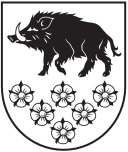 KANDAVAS NOVADA DOMEKANDAVAS NOVADA IZGLĪTĪBAS PĀRVALDEVĀNES PAMATSKOLAReģ. Nr. 90009230143,„Prātnieki”, Vānes pagasts, Kandavas novads, LV –3131,Tālrunis 631 55148, Fakss 631 55148, e-pasts: vanepsk@tukums.parks.lv                                                          APSTIPRINĀTI                                                             ar Vānes pamatskolas direktora                                                            rīkojumu Nr.1-10/77. No07.12 .2015.                                                                                 Elektrodrošības noteikumi izglītojamiemIzdoti saskaņā ar Ministru Kabineta 24.11.2009. noteikumu Nr.1338 “Kārtība, kādā nodrošinām izglītojamo drošība izglītības iestādēs un to organizētajos pasākumos” 7.punkta 3.apakšpunktuI. Vispārīgais jautājums1. Šie noteikumi nosaka elektrodrošības prasības, kādas jāievēro visiem Vānes pamatskolas (turpmāk tekstā – skola) izglītojamiem.II. Elektrodrošības vispārīgās prasības2. Elektrosadales skapjiem jābūt noslēgtiem. Izglītojamiem aizliegts patvaļīgi tos atvērt un veikt darbības ar tajā izvietotajām ietaisēm, kā arī veikt jebkādas darbības ar elektrosadales skapju galvenajiem svirslēdžiem, paketslēdžiem vai drošinātājiem.3.  Izglītojamiem aizliegts uzturēties transformatoru punktu (būdu) tuvumā vai iekļūt tajos. Nepieciešams ziņot pieaugušajiem vai atbildīgajiem dienestiem, redzot, ka punkta durvis ir atvērtas. Ja mājdzīvnieks nejauši iekļūst transformatora būdā, aizliegts paša spēkiem mēģināt to glābt. Tas apdraud dzīvību!4.  Laižot papīra pūķus, lidmodeļus, lidojošas rotaļlietas vai citus objektus, jāizvēlas vieta, kur tie nevar aizķerties aiz elektrības vadiem. Pūķa auklā var būt elektrību vadoši elementi, tādējādi iespējams saņemt spēcīgu strāvas triecienu.Nedrīkst kāpt kokā, kura tuvumā atrodas elektrības vadi.Nedrīkst tuvoties zemē nokritušam elektrības vadam tuvāk par 8 metriem.Negaisa laikā ir bīstami stāvēt pie elektrības stabiem un kokiem, jo zibens bieži iesper elektropārvades līnijās un augstos kokos.Aizliegts likt slēdžos, rozetēs neatbilstošus priekšmetus, ieslēgt apgaismojumu, sitot pa slēdzi, kā arī citādi mehāniski bojāt elektriskos vadus, slēdžus, rozetes u. tml.Nekādā ziņā nedrīkst izmēģināt reālajā dzīvē kino vai televīzijas ekrānā redzētas darbības ar elektrību.10.Darba un mācību vietās lieto 12V, 24V, 36V un 42V spriegumus. Šos spriegumus izmanto pārnēsājamām elektroierīcēm, rokas elektroinstrumentiem, strādājot telpās ar paaugstinātu elektrobīstamību un mācību kabinetos.11.Kategoriski aizliegts uzstādīt un lietot paštaisītas un nestandarta elektroierīces.12.Izmantot elektroierīces atļauts tikai personām, kuras instruētas elektrodrošībā normatīvajos dokumentos noteiktajā kārtībā.13.Pirms elektroierīču lietošanas uzsākšanas jāpārbauda, vai tās ir darba kārtībā. Aizliegts uzsākt lietot elektroierīces, ja konstatēti to bojājumi.14.Strādājot ar elektroiekārtām, darbu uzsāk tikai pēc skolotāja norādījuma, ievērojot iekšējās kārtības noteikumus un nepieļaujot patvaļīgu rīcību.15.Izglītojamam, lietojot elektroierīci, jābūt uzmanīgam, koncentrētam. Nedrīkst traucēt citus izglītojamos vai darbiniekus, kuri strādā ar elektroierīci.16.Lietojamās elektroiekārtas periodiski jāattīra no putekļiem un nosēdumiem.17.Ja konstatēts vadu pārrāvums, nekavējoties jāziņo skolotājam.18.Ja kādu apstākļu dēļ pārtrūkst sprieguma piegāde elektroierīcei, aizliegts uzsākt jebkādus apskates vai remontdarbus, pieskarties strāvu vadošām daļām, neatslēdzot ierīci no strāvas avota.19.Aizliegts remontēt elektroinstrumentus un ierīces, pieskarties atkailinātiem vadiem, apgaismojuma armatūrai un citām strāvu vadošām daļām, noņemt nožogojumus vai aizsargapvalkus – tas jādara kvalificētam personālam.20.Aizliegts pārnēsāt elektroiekārtu, turot to aiz vada.Daudzas elektroierīces nav pieslēgtas spriegumam pastāvīgi, bet tiek pieslēgtas katru reizi pirms to lietošanas. Droši tas veicams, tikai turot kontakta dakšas izolēto daļu. Nedrīkst izraut kontakta dakšu no rozetes, velkot aiz vada – tā var sabojāt izolāciju un izkustināt rozeti. Drīkst lietot tikai tādas rozetes, kuras stingri turas sienā.Daudzas sadzīvē lietojamas ierīces tiek darbinātas ar baterijām. Bateriju spriegums nav liels, taču to sastāvā ir indīgas vielas, tāpēc nekādā ziņā nedrīkst baterijas izjaukt, bojāt to apvalku vai tml. Sevišķi bīstama ir bateriju iekļūšana gremošanas orgānos.Lai izvairītos no elektrotraumām:23.1.aizliegts izmantot bojātas elektriskās ierīces, slēdžus, rozetes, vadus u. tml. (pazīmes – plīsis korpuss, bojāta izolācija, redzami kaili vadi);23.2.elektriskās ierīces drīkst pieslēgt strāvas avotam, tikai izmantojot nebojātus savienojumus;23.3.aizliegts pieskarties elektriskajām ierīcēm, slēdžiem, kontaktiem, vadiem ar slapjām rokām.III. Rīcība ārkārtēju situāciju gadījumāElektrotraumu gadījumā:24.1.ziņot skolotājam vai citam pieaugušajam;24.2.jānodrošina pirmās palīdzības sniegšana (skatīt noteikumus par pirmās palīdzības sniegšanu);24.3.nepieciešamības gadījumā jāizsauc neatliekamā medicīniskā palīdzība par tālruni 112.Elektroierīču bojājumu gadījumos (dzirksteļošana, dūmu vai liesmu parādīšanos, deguma smaka u.c.) pārtraukt darbu ar tiem (izslēgt), ziņot skolotājam vai skolas administrācijai un brīdināt citus par radušos situāciju.26.Ugunsgrēka gadījumā izsaukt ugunsdzēsības un glābšanas dienestu, zvanot pa tālruni 01 vai 112.27.Elektroaizdegšanās gadījumā aizliegts dzēst uguni ar ūdeni. Jāizmanto smiltis vai speciāli ugunsdzēšamie aparāti. Drīkst izmantot pulvera tipa vai ogļskābās gāzes ugunsdzēšamos aparātus. Darbības shēma norādīta uz aparātiem.28.Rīcība ugunsgrēka gadījumā noteikta ugunsdrošības noteikumos izglītojamiem.IV. Noslēguma jautājumi29.Ar šo noteikumu prasībām savu audzināmo klašu izglītojamos iepazīstina klašu audzinātāji katru gadu septembrī. Izglītojamo iepazīstināšanu ar šo noteikumu prasībām klases audzinātājs reģistrē klases žurnālā. Izglītojamos, kuri tiek uzņemti skolā mācību gada laikā, klases audzinātājs ar šo noteikumu prasībām iepazīstina divu nedēļu laikā no rīkojuma par izglītojamā uzņemšanu izdošanas dienas. Katrs izglītojamais iepazīšanos ar šo noteikumu prasībām apliecina ar ierakstu „iepazinos” attiecīgajā klases žurnāla ailē, norādot datumu, un parakstu.      30.Par šo noteikumu 30. punkta izpildi pārraudzību veic skolas direktora vietniece audzināšanas darbā. Instruktāžu ierakstus klašu žurnālos kontrolē direktora vietniece mācību darbā.Šie noteikumi stājas spēkā ar 2015.gada 20. decembri.     SASKAŅOTS     Vānes pamatskolas     Pedagoģiskās padomes     16.12.2015. sēdē